РИТЕЙЛ БУДУЩЕГО: ПОТЕНЦИАЛ РЕГИОНАЛЬНЫХ РЫНКОВII СИБИРСКИЙ ФОРУМ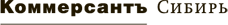 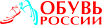 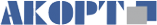 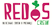 Заявка на решение задачи на кейс-сессии RedisCrew 27 ноября 2015 годаЕсли в вашей компании есть задача, решения которой никто не может найти, если вы зашли в тупик, потому что нет пророка в отечестве своем, заполните эту заявку и воспользуйтесь возможность вынести ваш вопрос на суд коллективного ритейл-разума. Самые интересные кейсы для решения выберут участники сессии, поэтому заполните, пожалуйста, заявку так, чтобы всем захотелось заняться именно ей. Поля, помеченные звездочкой, обязательны для заполнения.Информация о компанииЗадачаДополнительная информацияКонтактные данные 
За дополнительной информацией и уточнениями обращайтесь, пожалуйста, к Дине Вишня, исполнительному директору компанииRedisCrew, тел: +7 911 924-9007, dina@rediscrew.ru*Название компании*Справка о компании (год образования; специализация; количество сетей и магазинов в них; форматы; география; указать, если компания входит в холдинг; другие существенные сведения)Средний чек, частота покупок*Описание проблемы/задачи, которую надо решить*Ожидаемый результатКто и когда ощутил потребность в решении задачи*Делалось ли что-то для решения задачи? Если да, то что именно и чьими силами (силами сотрудников компании, с помощью консультантов и т.д.)?Что мешает решению задачиКакие компании и проекты близки вам по духу, вдохновляют вас, служат примером*Имя, фамилия*Должность*E-mailТелефон